A-0212-1/23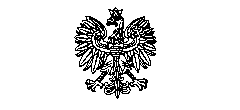 Zarządzenie Nr 1/2023Prezesa Sądu Rejonowego w Kolbuszowej i Dyrektora Sądu Okręgowego                    w Tarnobrzegu z dnia 10 stycznia 2023 rokuw sprawie ustalenia czasu pracy dla Sądu Rejonowego w Kolbuszowej w 2023 roku 
Działając na podstawie art. 22 § 1 pkt 1 lit. a i art 31a § 1 pkt 1 ustawy z dnia 27 lipca 2001 roku Prawo o ustroju sądów powszechnych (Dz.U.2020.2072 t.j.), § 39 ust.
1 rozporządzenia Ministra Sprawiedliwości z dnia 18 czerwca 2019 roku – Regulamin urzędowania sądów powszechnych (Dz.U.2022.2514 t.j.), art. 130 § 2 ustawy z dnia 26 czerwca 1974 roku Kodeks pracy (Dz.U.2022.1510 t.j.), zarządzamy co następuje:§ 1Dzień 2 maja 2023 r. (wtorek) ustalamy dniem wolnym od pracy i jednocześnie wyznaczamy dzień 13 maja 2023 r. (sobota) dniem pracy.Dzień 9 czerwca 2023 r. (piątek) ustalamy dniem wolnym od pracy i jednocześnie wyznaczamy dzień 17 czerwca 2023 r. (sobota) dniem pracy.Dzień 14 sierpnia 2023 r. (poniedziałek) ustalamy dniem wolnym od pracy
i jednocześnie wyznaczamy dzień 26 sierpnia 2023 r. (sobota) dniem pracy.Dzień 10 listopada 2023 r. (piątek) ustalamy dniem wolnym od pracy za święto
11 listopada 2023 r. (sobota) przypadające w innym dniu niż niedziela.§ 2W dniach: 13 maja 2023 r., 17 czerwca 2023 r., 26 sierpnia 2023 r. ustala się godziny urzędowania Sądu Rejonowego w Kolbuszowej od 7.30 do 15.30, które są też godzinami przyjęć interesantów.§ 3Zarządzenie wchodzi w życie z dniem podpisania i podlega umieszczeniu na tablicy informacyjnej oraz stronie internetowej Sądu Rejonowego w Kolbuszowej. Dyrektor Sądu Okręgowego                                                             Prezes Sądu Rejonowego                       Marta Ziarek                                                                                    Dorota Kozubal  